Администрация Ермаковского районаПОСТАНОВЛЕНИЕ«12» января 2023 года                                                                                          № 8-пОб утверждении Положения о порядке установления и взимания родительской платы за присмотр и уход за детьми в образовательных учреждениях Ермаковского района, реализующих образовательную программу дошкольного образованияВ соответствии с Федеральным законом от 29.12.2012 г. № 273-ФЗ "Об образовании в Российской Федерации", Федеральным законом от 06.10.2003 г. N 131-ФЗ (ред. от 29.12.2020 г.) "Об общих принципах организации местного самоуправления в Российской Федерации" (с изм. и доп., вступ. в силу с 23.03.2021 г.), Законом Красноярского края от 26.06.2014 г. № 6-2519 "Об образовании в Красноярском крае", постановление Правительства Красноярского края от 31 мая 2016 года N 268-п «Об установлении максимального размера платы, взимаемой с родителей (законных представителей) за присмотр и уход за детьми в государственных и муниципальных образовательных организациях, реализующих образовательную программу дошкольного образования, находящихся на территории Красноярского края» (с изменениями на 21 декабря 2021 года), руководствуясь Уставом Ермаковского района, ПОСТАНОВЛЯЮ:1. Утвердить Положение о порядке установления и взимания родительской платы за присмотр и уход за детьми в образовательных учреждениях Ермаковского района, реализующих образовательную программу дошкольного образования, согласно приложению № 1.2. Утвердить Методику расчета размера родительской платы за присмотр и уход за ребенком в муниципальных образовательных учреждениях Ермаковского района, реализующих основную общеобразовательную программу дошкольного образования (далее - Методика), согласно приложению №2.3. Установить размер родительской платы, взимаемой с родителей (законных представителей) за присмотр и уход за детьми (далее – родительская плата), в образовательных учреждениях Ермаковского района, реализующих образовательную программу дошкольного образования, в размере 1 769 рубля на одного ребенка в возрасте от 0 до 3 лет в месяц, в размере 2 157 рублей на одного ребенка в возрасте от 3 до 7 лет в месяц.4. Постановление администрации Ермаковского района от 20.05.2022 г. № 337-п «Об утверждении Положения о порядке установления и взимания родительской платы за присмотр и уход за детьми в образовательных учреждениях Ермаковского района, реализующих образовательную программу дошкольного образования» признать утратившим силу.5. Контроль за исполнением постановления возложить на заместителя главы администрации района по социальным вопросам И.П. Добросоцкую.6. Постановление вступает в силу после его официального опубликования (обнародования) и применяется к правоотношениям, возникшим с 01 января 2023 года.Глава района                                                                                           М.А. ВиговскийПриложение № 1к постановлению администрацииЕрмаковского районаот «12» января 2023 г. № 8-пПоложениео порядке установления и взимания родительской платыза присмотр и уход за детьми в образовательных учрежденияхЕрмаковского района,реализующих образовательную программу дошкольного образования1. Общие положения1.1 Настоящее Положение определяет порядок и условия по установлению и взиманию родительской платы за присмотр и уход за детьми в образовательных организациях, реализующих образовательную программу дошкольного образования в соответствии Федеральным законом от 29.12.2012 г. № 273-ФЗ "Об образовании в Российской Федерации", Федеральным законом от 06.10.2003 г. N 131-ФЗ (ред. от 29.12.2020 г.) "Об общих принципах организации местного самоуправления в Российской Федерации" (с изм. и доп., вступ. в силу с 23.03.2021 г.), Законом Красноярского края от 26.06.2014 г. № 6-2519 "Об образовании в Красноярском крае", Уставом Ермаковского района.1.2. Настоящее Положение разработано в соответствии со статьей 65 Федерального закона «Об образовании в Российской Федерации» от 29.12.2012 г. № 273-ФЗ.1.3. Под присмотром и уходом за детьми в соответствии со статьей 2 Федерального закона от 29.12.2012 г. № 273-ФЗ «Об образовании в Российской Федерации» понимается комплекс мер по организации питания и хозяйственно-бытового обслуживания детей, обеспечению соблюдения ими личной гигиены и режима дня.1.4. Присмотр и уход за детьми осуществляет учреждение, осуществляющее образовательную деятельность, на основании договора об образовании по образовательным программам дошкольного образования между учреждением и родителями (законными представителями) воспитанника.2. Порядок установления и взимания родительской платы2.1. Размер родительской платы устанавливается не чаще 1 раза в год, пересматривается и утверждается постановлением администрации Ермаковского района.2.2. Размер родительской платы за присмотр и уход за детьми в образовательных учреждениях, реализующих образовательную программу дошкольного образования, составляет в размере 1 769 рубля на одного ребенка в возрасте от 0 до 3 лет в месяц, в размере 2 157 рублей на одного ребенка в возрасте от 3 до 7 лет в месяц, является постоянной величиной, не зависящей от количества рабочих дней в месяце.2.3. В группах кратковременного пребывания родительская плата не взимается.2.4. За присмотр и уход за детьми-инвалидами, детьми-сиротами и детьми, оставшимися без попечения родителей, а также за детьми с туберкулезной интоксикацией, обучающимися в муниципальных образовательных учреждениях, реализующих образовательную программу дошкольного образования родительская плата не взимается.Данная льгота предоставляется на основании заявления родителей (законных представителей) и документов, подтверждающих (ежегодно) наличие у семьи права на льготу.2.5. Родительская плата направляется на присмотр и уход за детьми в образовательных учреждениях, реализующих образовательные программы дошкольного образования, исходя из перечня затрат в соответствии Федеральным законом от 29.12.2012 г. № 273-ФЗ "Об образовании в Российской Федерации", в том числе на расходы по приобретению продуктов питания.2.6. Родительская плата, включает в себя затраты на организацию питания и хозяйственно-бытового обслуживания ребенка, обеспечение соблюдения им личной гигиены и режима дня в соответствии с действующими санитарно-эпидемиологическими требованиями.2.7. При установлении размера родительской платы за присмотр и уход за детьми не допускается включение расходов на реализацию образовательной программы дошкольного образования, а также расходов на содержание недвижимого имущества муниципальных образовательных учреждений, реализующих образовательную программу дошкольного образования.2.8. Родительская плата за текущий месяц вносится родителями (законными представителями), на счет образовательной организации не позднее 22 числа текущего месяца через отделения Сбербанка России, другие банковские организации, в том числе с использованием банковских карт или наличными денежными средствами через устройства самообслуживания по выбору родителей (законных представителей). Если выбранная родителями (законными представителями) для внесения родительской платы организация установила плату за оказание своих услуг, то стоимость таких услуг не входит в родительскую плату. Родительская плата за присмотр и уход за детьми в образовательной организации может производиться за счет средств материнского (семейного) капитала, согласно пункта 2 постановления Правительства РФ от 24.12.2007 г. № 926 «Об утверждении Правил направления средств (части средств) материнского (семейного капитала) на получение образования ребёнком (детьми) и осуществление иных связанных с образованием ребёнка (детьми) расходов».2.9. Начисление родительской платы производится из расчета фактически оказанной услуги по присмотру и уходу, соразмерно количеству календарных дней, в течение которых оказывалась услуга.2.10. В каждой образовательной организации ежедневно ведется табель учета посещаемости детьми образовательной организации, где указывается фамилия, имя ребенка и отмечаются дни явки и неявки детей. Табель утверждается руководителем образовательной организации и в конце каждого месяца сдается в МКУ «Централизованная бухгалтерия по ведению учета в сфере образования».2.11. МКУ «Централизованная бухгалтерия по ведению учета в сфере образования» начисляет родительскую плату за присмотр и уход за детьми в образовательной организации в первый рабочий день месяца, следующего за отчетным, согласно календарному графику работы образовательной организации и табелю учета посещаемости детей за предыдущий месяц.2.12. Основанием возникновения образовательных отношений является распорядительный акт организации, осуществляющей образовательную деятельность, о приеме лица на обучение - договор об образовании по образовательным программам дошкольного образования.2.13. При посещении ребенком муниципальной дошкольной образовательной организации неполный месяц размер родительской платы уменьшается пропорционально отношению количества дней посещения ребенком муниципальной дошкольной образовательной организации к общему количеству дней работы данной муниципальной дошкольной образовательной организации в месяц.2.14. Образовательные отношения прекращаются в связи с отчислением обучающегося из организации, осуществляющей образовательную деятельность:1) в связи с получением образования (завершением обучения);2) досрочно в следующих случаях:- по инициативе обучающегося или родителей (законных представителей) несовершеннолетнего обучающегося, в том числе в случае перевода обучающегося для продолжения освоения образовательной программы в другую организацию, осуществляющую образовательную деятельность по образовательным программам дошкольного образования;- в случае установления нарушения порядка приема в образовательную организацию, повлекшего по вине обучающегося его незаконное зачисление в образовательную организацию;- по обстоятельствам, не зависящим от воли обучающегося или родителей (законных представителей) несовершеннолетнего обучающегося и организации, осуществляющей образовательную деятельность по образовательным программам дошкольного образования, в том числе в случае ликвидации организации, осуществляющей образовательную деятельность.2.16. Излишне поступившие суммы должны быть зачислены в последующие платежи или возвращены родителям (законным представителям). Возврат сумм родителям (законным представителям) в случае выбытия или перевода детей в другую образовательную организацию производится на основании их личного заявления.2.15. Родительская плата начисляется с момента заключения договора между образовательной организацией и родителями (законными представителями) до окончания срока действия данного договора.2.16. Распределять родительскую плату следующим образом:- 80% от общей суммы данных средств направлять на питание в муниципальные дошкольные образовательные организации;- 20% от общей суммы данных средств направлять в муниципальные дошкольные образовательные организации на присмотр и уход за детьми и финансово-хозяйственные нужды, не связанные с реализацией общеобразовательной программы дошкольного образования (приобретение хозяйственных товаров, чистящих и моющих средств, мягкого инвентаря, посуды).3. Ответственность за сбор родительской платы3.1. Контроль и ответственность за своевременное поступление родительской платы за присмотр и уход за детьми в муниципальное образовательное учреждение, реализующее образовательную программу дошкольного образования, возлагается на руководителя данным образовательным учреждением.3.2. В случае несвоевременного внесения родительской платы за присмотр и уход за детьми в муниципального образовательного учреждения, реализующего образовательную программу дошкольного образования, в указанный срок (п. 8 настоящего Положения) к родителям (законным представителям) применяются меры, определенные действующим законодательством, договором между родителями (законными представителями) и администрацией образовательного учреждения.3.3. Ответственность за достоверность предоставляемых в образовательную организацию документов несут родители (законные представители) ребенка.Приложение № 2к постановлению администрацииЕрмаковского районаот «12» января 2023 г. № 8-пМетодика расчетаразмера родительской платы за присмотр и уход за ребенкомв муниципальных образовательных учреждениях Ермаковского района,реализующих основную общеобразовательную программудошкольного образования1. 1. Основой формирования родительской платы за присмотр и уход за ребенком в муниципальных образовательных учреждениях Ермаковского района, реализующих основную общеобразовательную программу дошкольного образования (далее - родительская плата), являются затраты по осуществлению присмотра и ухода за ребенком, а также расходы на организацию его питания.Расходы на реализацию общеобразовательной программы дошкольного образования, а также расходы на содержание недвижимого имущества при расчете родительской платы не включаются.1. 2. Перечень расходов, учитываемых при определении объема расходов за присмотр и уход за детьми в муниципальных дошкольных образовательных учреждениях Ермаковского района, для установления размера родительской платы включает следующие направления:расходы на приобретение продуктов питания;прочие расходы, связанные с приобретением расходных материалов, используемых для обеспечения соблюдения воспитанниками режима дня и личной гигиены.1.3. Объем затрат, учитываемых при установлении родительской платы, на одного ребенка в месяц за оказание услуги по присмотру и уходу за детьми (Рпиу) осуществляется по формуле:Рпиу = Nпп + Nпр, где:Nпп - норматив затрат на приобретение продуктов питания в месяц, указанный в подпункте 1 настоящей Методики;Nпр - норматив затрат на осуществление прочих расходов, связанных с приобретением расходных материалов, используемых для обеспечения соблюдения воспитанниками режима дня и личной гигиены в месяц, указанный в подпункте 2 настоящей Методики:1) норматив затрат на приобретение продуктов питания в месяц (Nпп) при оказании основной услуги по присмотру и уходу за детьми определяется по формуле: где: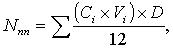 Ci - средняя рыночная стоимость приобретения единицы i-го продукта из рациона потребления детей, рублей;Vi - суточный объем потребления i-го продукта в рационе питания одного ребенка в соответствии с установленными нормами (санитарно-эпидемиологические правила и нормы СанПиН 2.3/2.4.3590-20"Санитарно-эпидемиологические требования к организации общественного питания населения") с учетом возрастной категории питающихся;D - планируемое количество дней посещения одним ребенком образовательной организации, работающей 5 дней в неделю, 12 месяцев в году, на плановый финансовый год.2) норматив затрат на осуществление прочих расходов, связанных с приобретением расходных материалов, используемых для обеспечения соблюдения воспитанниками режима дня и личной гигиены в месяц (Nпр), устанавливается на основании анализа структуры затрат дошкольных образовательных учреждений.1.4. Размер родительской платы устанавливается не менее 40% от расходов, производимых при осуществлении присмотра и ухода за детьми, осваивающими общеобразовательные программы дошкольного образования в муниципальных образовательных учреждениях Ермаковского района.